S3 Gradient and Straight Line Revision 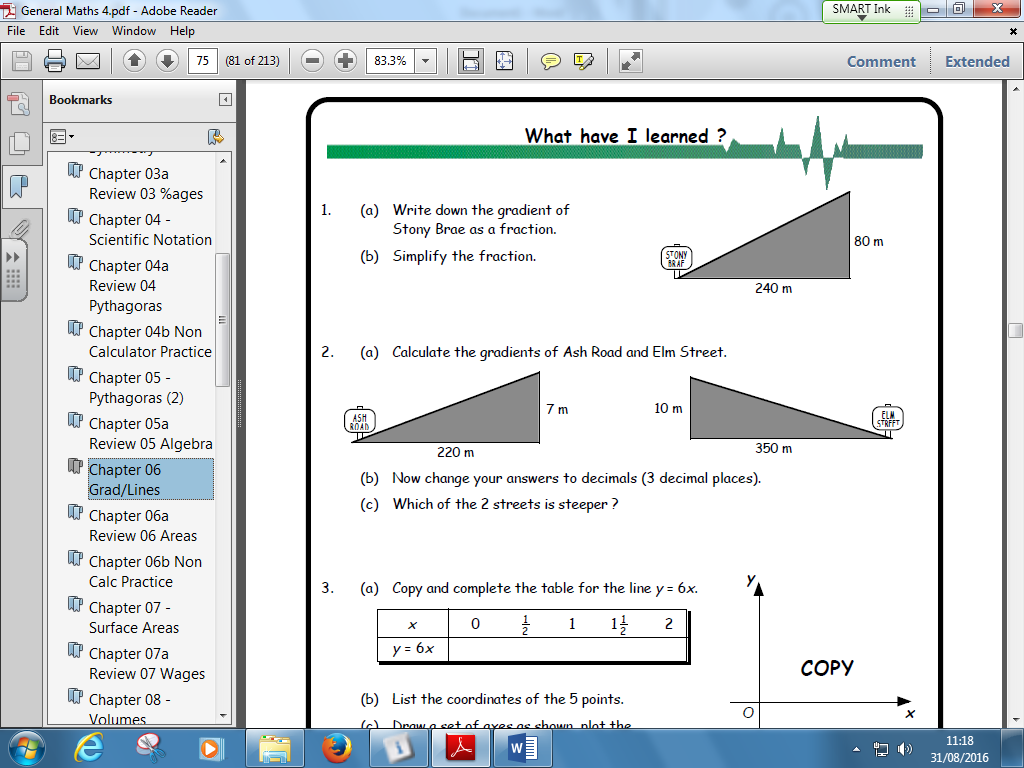 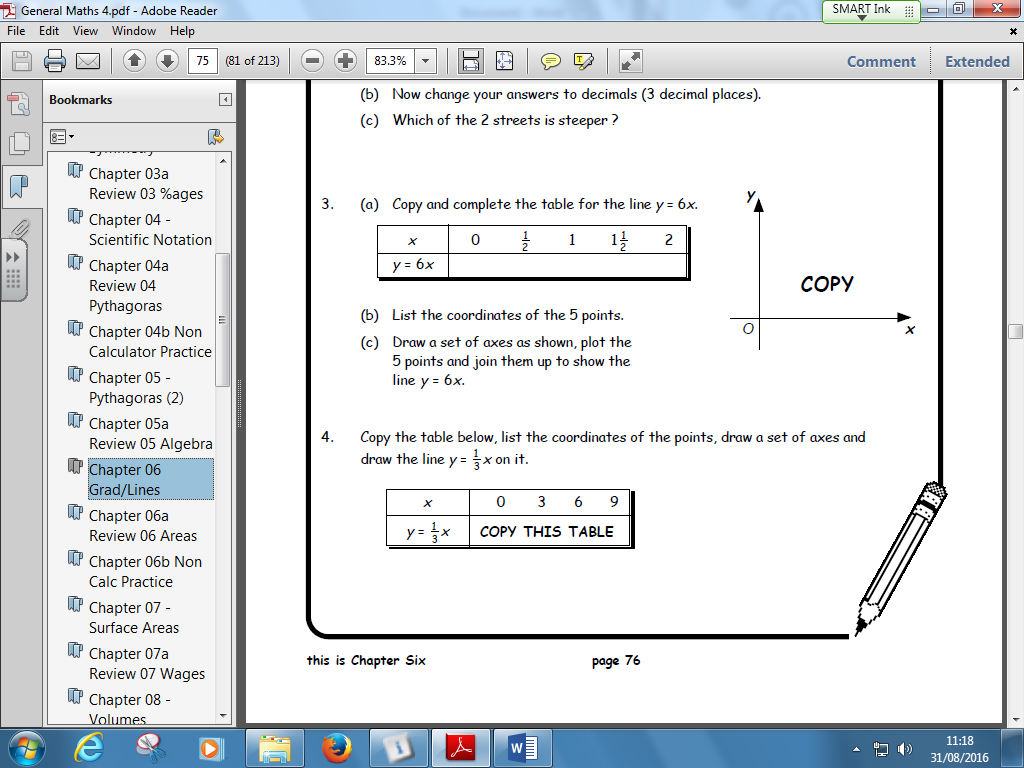 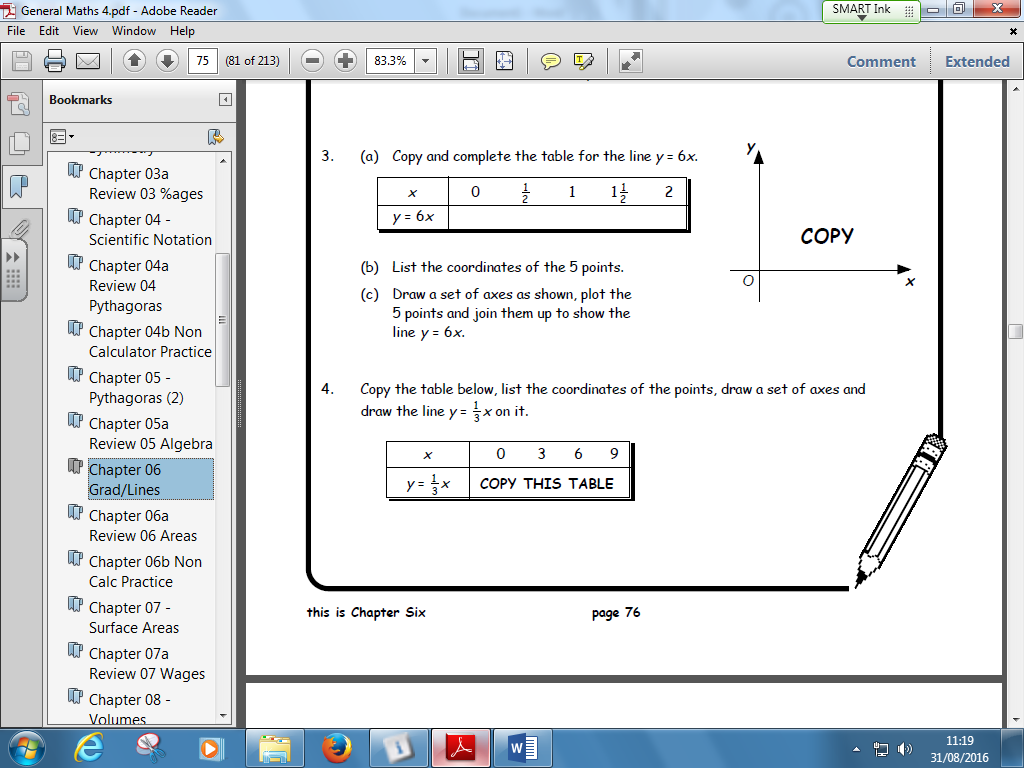 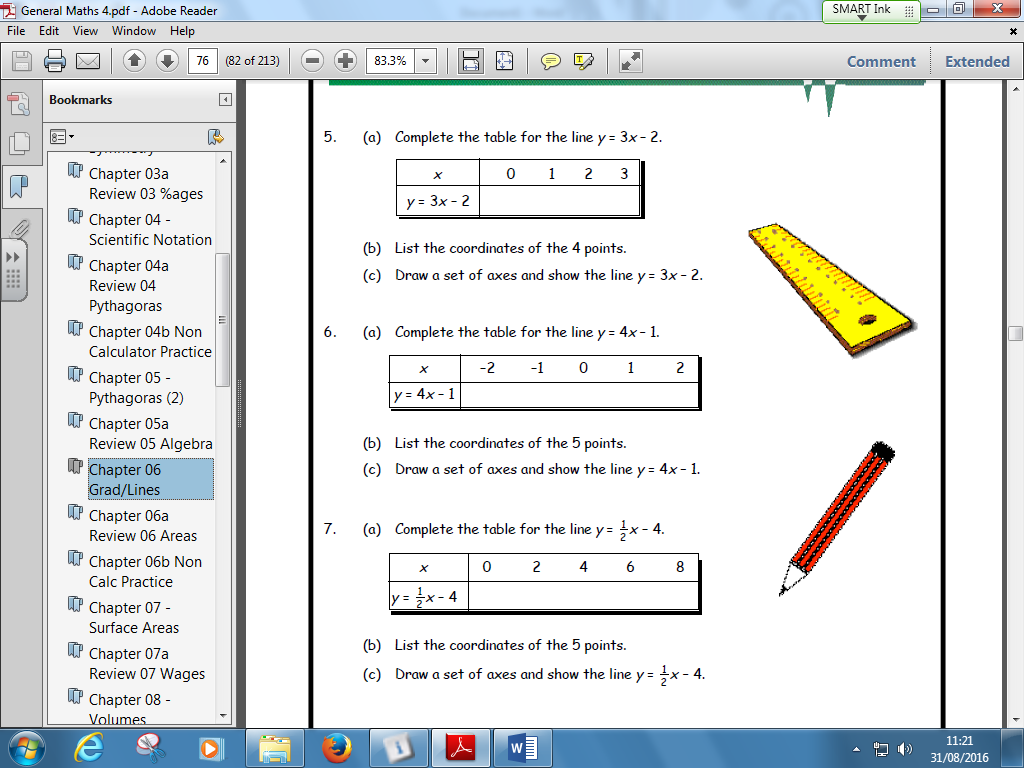 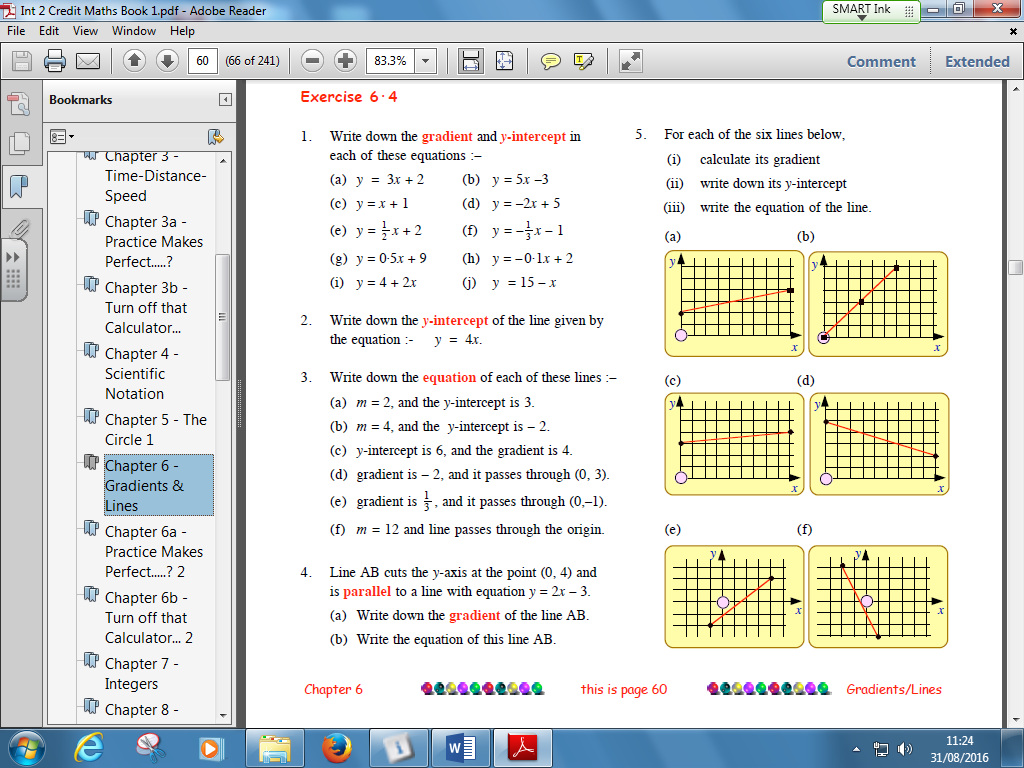 8. 9. Solutionsa)    b)       2a)  ,        b) 0.032, 0.029        c) Ash road is steeper      3a)         b) (0,0) (0.5, 3) (1,6) (1.5, 9) (2, 12)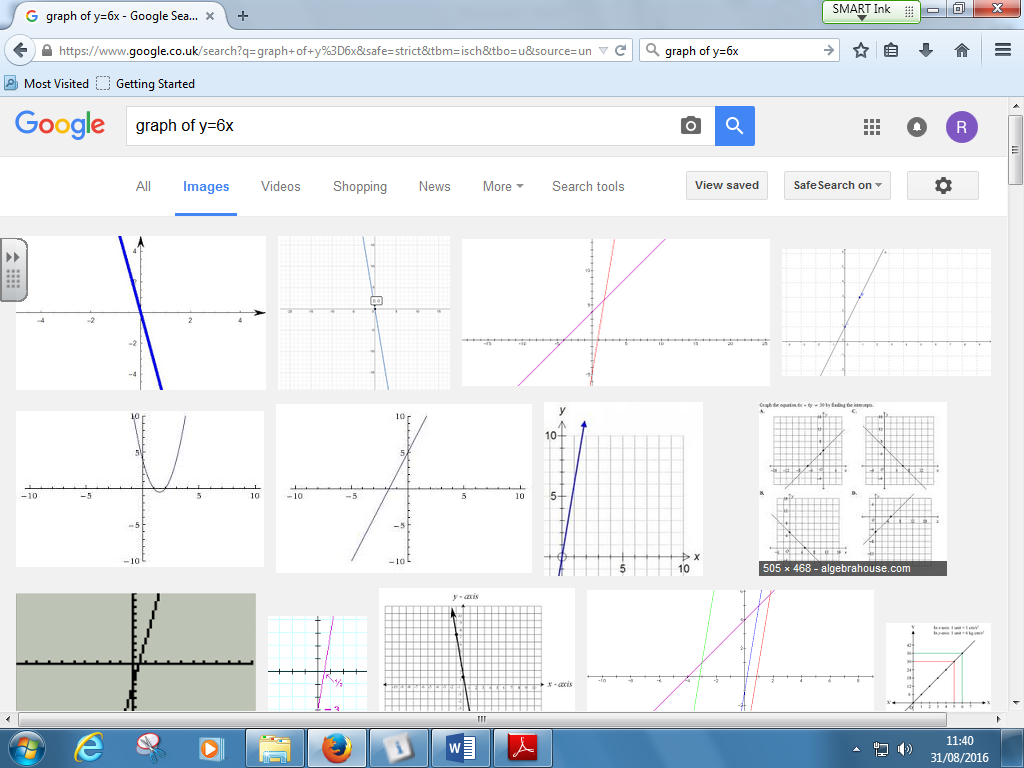        c)4a)b) (0,0) (3,1) (6,2) (9,3)c)   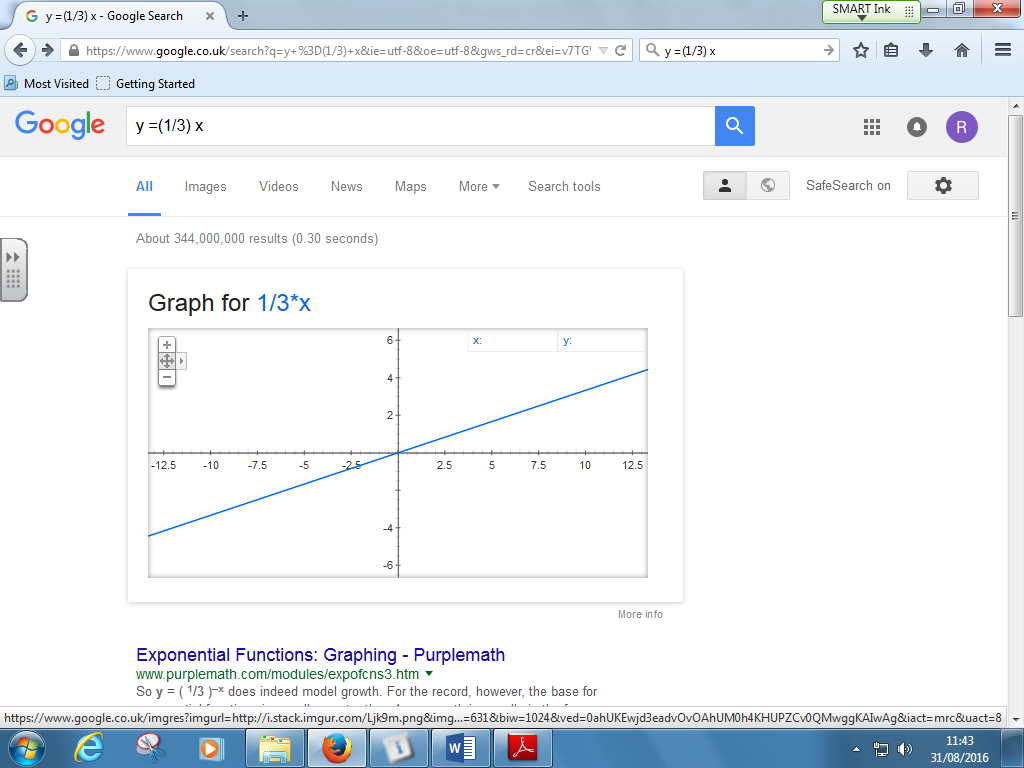 5a) b) (0, -2) (1,1) (2,4) (3,7)c) 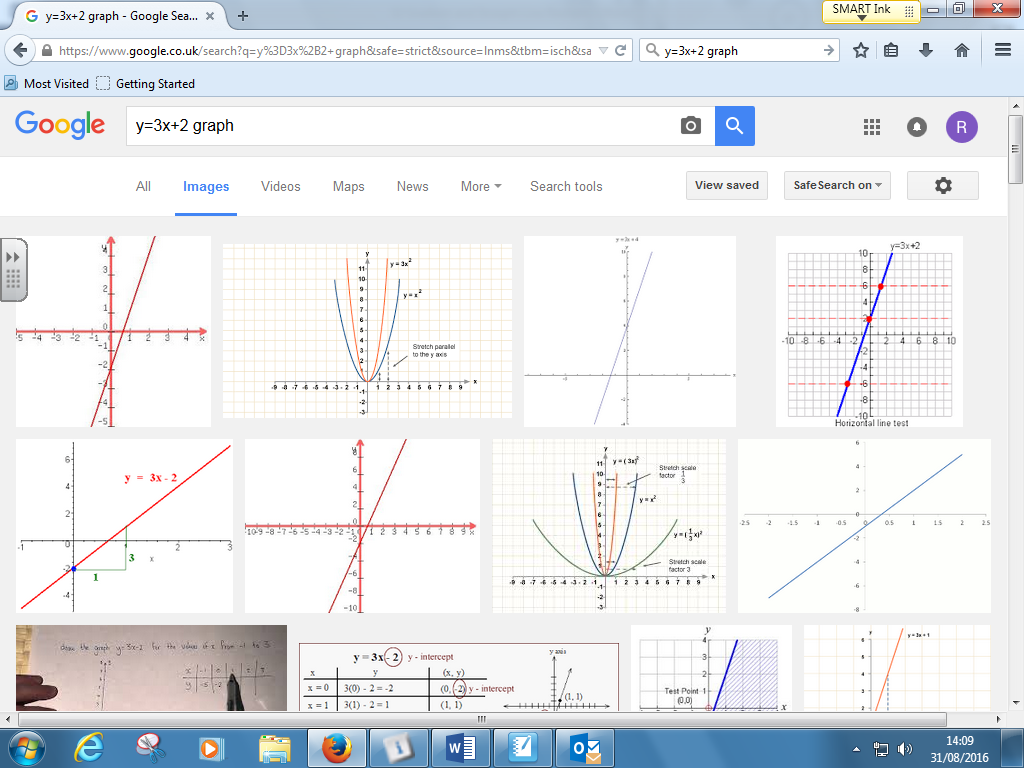 6a) b) (-2, -9) (-1,- 5) (0, -1) (1, 3) (2, 7)c) 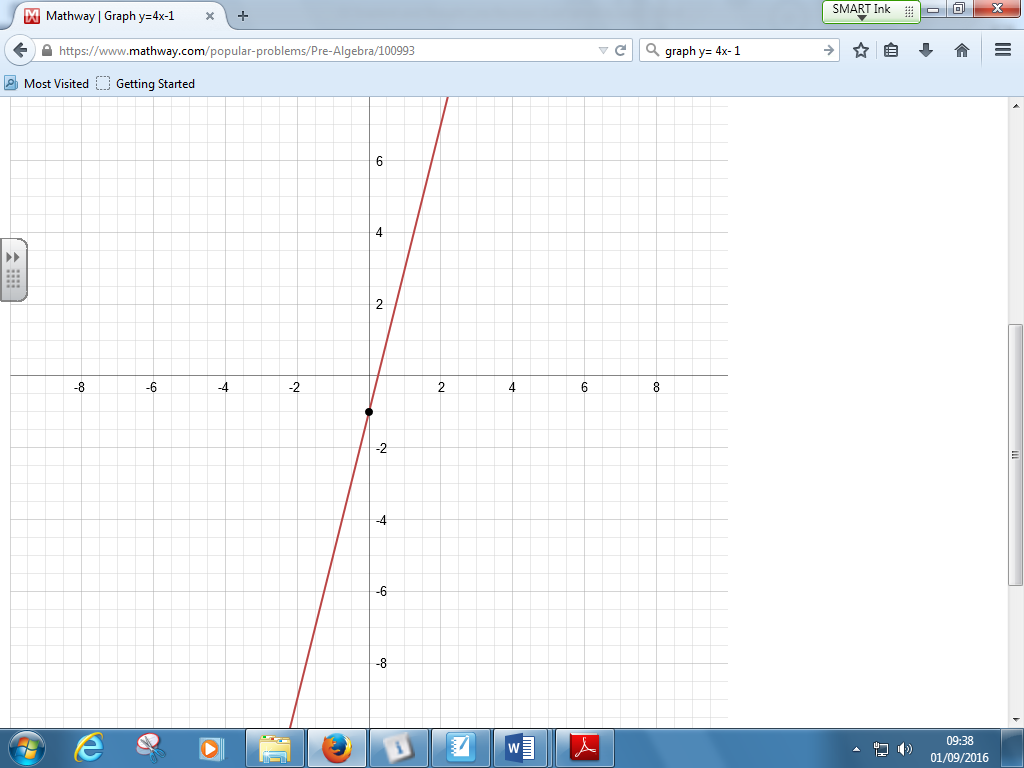 7 a) b) (0, -4) (2, -3) (4, -2) (6, -1) (8, 0)C) 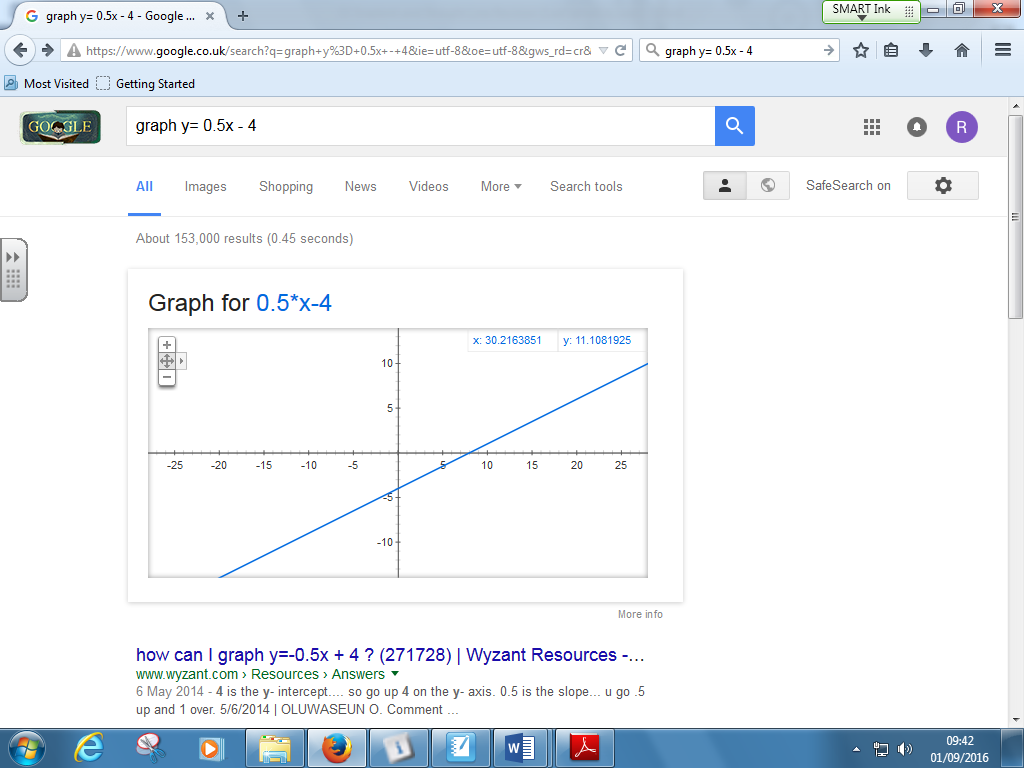 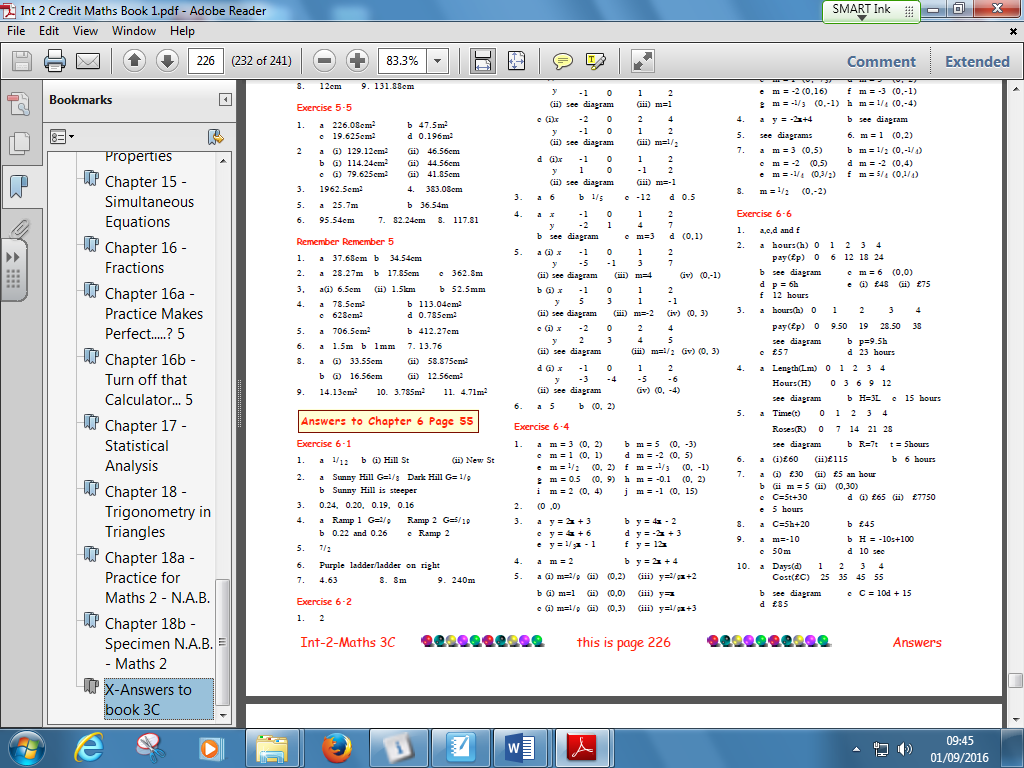 8 		9. 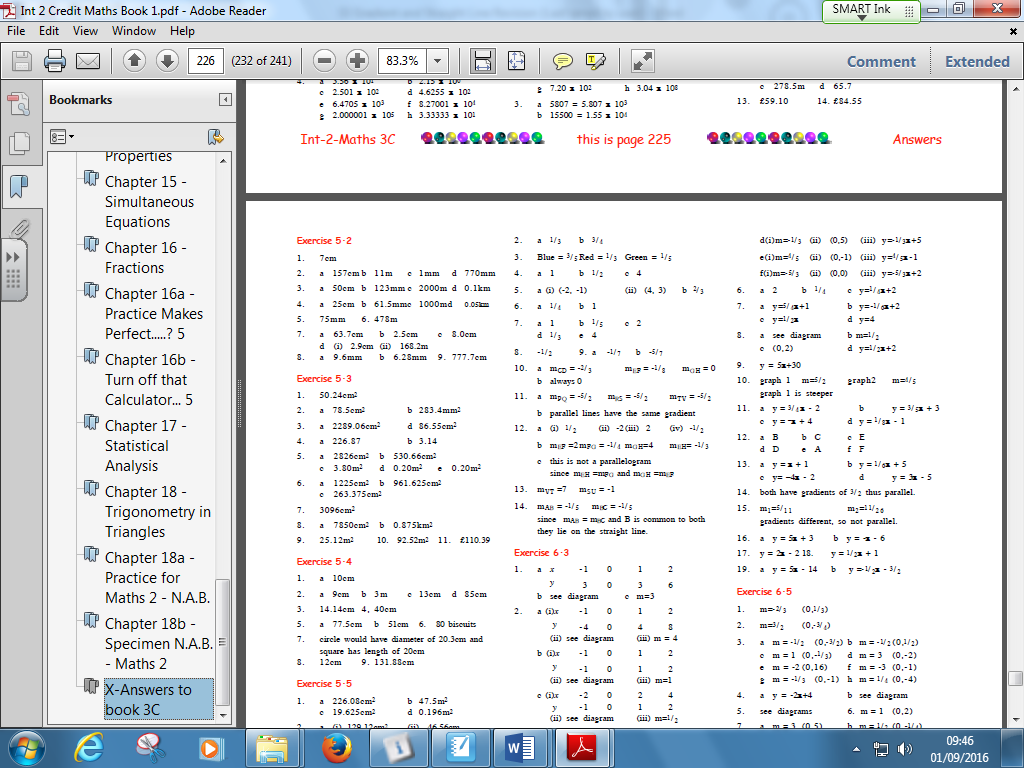 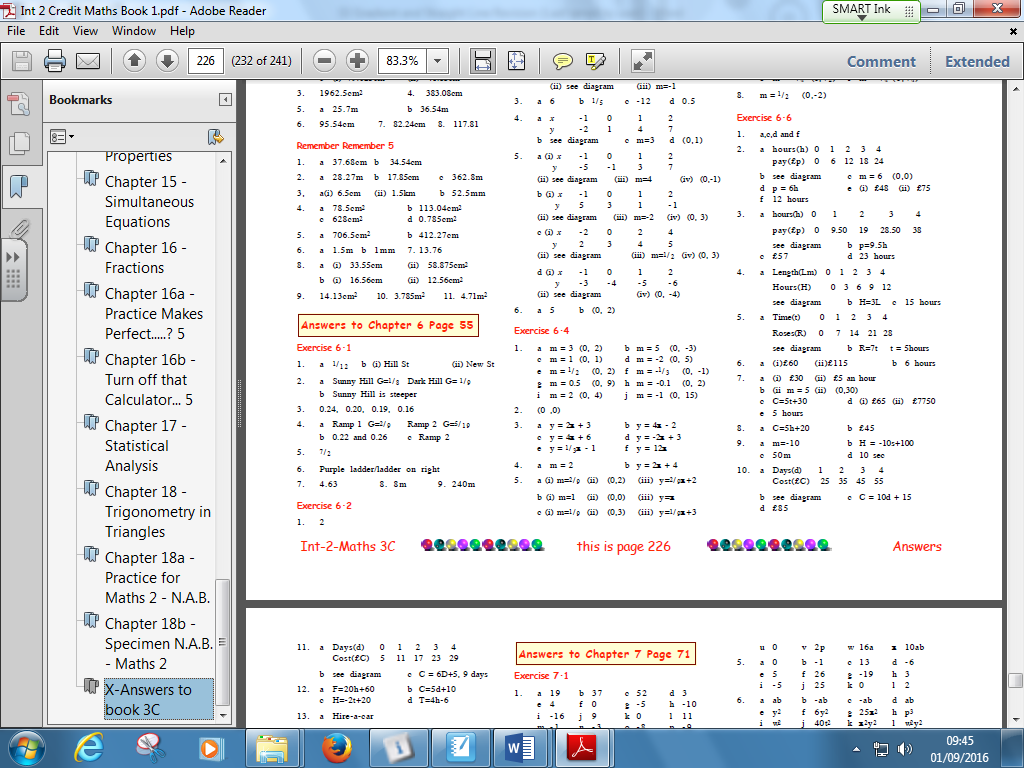 x00.511.52y036912x0369y0123x0123y-2147x-2-1012y-9-5-137X02468y-4-3-2-10